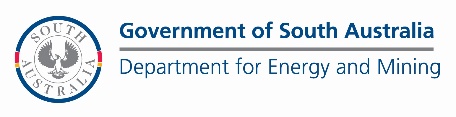 Application for combined or joint reportingNew applicationNew applicationNew applicationAmendment to projectAmendment to projectAmendment to projectOperator:Operator:Operator:Operator:Operator:Operator:Operator:Operator:Operator:Operator:Operator:Address:Address:Address:Address:Address:Address:Address:Address:Address:Address:Address:Contact:Contact:Contact:Contact:Contact:Contact:Contact:Contact:Contact:Contact:Contact:Phone:Phone:Phone:Phone:Phone:Phone:Phone:Phone:Phone:Phone:Phone:Email:Email:Email:Email:Email:Email:Email:Email:Email:Email:Email:Name of tenement group/project:Name of tenement group/project:Name of tenement group/project:Name of tenement group/project:Name of tenement group/project:Name of tenement group/project:Nominated reporting date:Nominated reporting date:Nominated reporting date:Nominated reporting date:Nominated reporting date:Nominated reporting date:(Reports due no later than 60 days after the nominated reporting date)(Reports due no later than 60 days after the nominated reporting date)(Reports due no later than 60 days after the nominated reporting date)(Reports due no later than 60 days after the nominated reporting date)(Reports due no later than 60 days after the nominated reporting date)(Reports due no later than 60 days after the nominated reporting date)(Reports due no later than 60 days after the nominated reporting date)(Reports due no later than 60 days after the nominated reporting date)(Reports due no later than 60 days after the nominated reporting date)(Reports due no later than 60 days after the nominated reporting date)(Reports due no later than 60 days after the nominated reporting date)(Reports due no later than 60 days after the nominated reporting date)Target commodity(s):Target commodity(s):Target commodity(s):Target commodity(s):Target commodity(s):Target commodity(s):Target commodity(s):Target commodity(s):Target commodity(s):Target commodity(s):Target commodity(s):Target commodity(s):List of tenements and holder(s):List of tenements and holder(s):List of tenements and holder(s):List of tenements and holder(s):List of tenements and holder(s):List of tenements and holder(s):List of tenements and holder(s):List of tenements and holder(s):List of tenements and holder(s):List of tenements and holder(s):List of tenements and holder(s):List of tenements and holder(s):Tenement no.Tenement no.Tenement no.Tenement no.Tenement holderTenement holderTenement holderTenement holderTenement no.Tenement holderTenement holderTenement holderAttach:Attach:Attach:Attach:Attach:Attach:Attach:Attach:Attach:Attach:Attach:Attach:Map of all tenements in group shown over generalised geology 
(also showing pending tenements if inclusion may be applied for after grant)Map of all tenements in group shown over generalised geology 
(also showing pending tenements if inclusion may be applied for after grant)Map of all tenements in group shown over generalised geology 
(also showing pending tenements if inclusion may be applied for after grant)Map of all tenements in group shown over generalised geology 
(also showing pending tenements if inclusion may be applied for after grant)Map of all tenements in group shown over generalised geology 
(also showing pending tenements if inclusion may be applied for after grant)Map of all tenements in group shown over generalised geology 
(also showing pending tenements if inclusion may be applied for after grant)Map of all tenements in group shown over generalised geology 
(also showing pending tenements if inclusion may be applied for after grant)Map of all tenements in group shown over generalised geology 
(also showing pending tenements if inclusion may be applied for after grant)Map of all tenements in group shown over generalised geology 
(also showing pending tenements if inclusion may be applied for after grant)Map of all tenements in group shown over generalised geology 
(also showing pending tenements if inclusion may be applied for after grant)Map of all tenements in group shown over generalised geology 
(also showing pending tenements if inclusion may be applied for after grant)Proof of common ownership
(if operator different from tenement holder or if the tenements are held in different names)Proof of common ownership
(if operator different from tenement holder or if the tenements are held in different names)Proof of common ownership
(if operator different from tenement holder or if the tenements are held in different names)Proof of common ownership
(if operator different from tenement holder or if the tenements are held in different names)Proof of common ownership
(if operator different from tenement holder or if the tenements are held in different names)Proof of common ownership
(if operator different from tenement holder or if the tenements are held in different names)Proof of common ownership
(if operator different from tenement holder or if the tenements are held in different names)Proof of common ownership
(if operator different from tenement holder or if the tenements are held in different names)Proof of common ownership
(if operator different from tenement holder or if the tenements are held in different names)Proof of common ownership
(if operator different from tenement holder or if the tenements are held in different names)Proof of common ownership
(if operator different from tenement holder or if the tenements are held in different names)Justification
(if tenements are not contiguous)Justification
(if tenements are not contiguous)Justification
(if tenements are not contiguous)Justification
(if tenements are not contiguous)Justification
(if tenements are not contiguous)Justification
(if tenements are not contiguous)Justification
(if tenements are not contiguous)Justification
(if tenements are not contiguous)Justification
(if tenements are not contiguous)Justification
(if tenements are not contiguous)Justification
(if tenements are not contiguous)List of any overdue reports on individual tenements
List of any overdue reports on individual tenements
List of any overdue reports on individual tenements
List of any overdue reports on individual tenements
List of any overdue reports on individual tenements
List of any overdue reports on individual tenements
List of any overdue reports on individual tenements
List of any overdue reports on individual tenements
List of any overdue reports on individual tenements
List of any overdue reports on individual tenements
List of any overdue reports on individual tenements
Consent is requested to submit a joint/combined mineral exploration annual technical report and (if applicable) a joint/combined exploration compliance report each year for the group of tenements described above.Consent is requested to submit a joint/combined mineral exploration annual technical report and (if applicable) a joint/combined exploration compliance report each year for the group of tenements described above.Consent is requested to submit a joint/combined mineral exploration annual technical report and (if applicable) a joint/combined exploration compliance report each year for the group of tenements described above.Consent is requested to submit a joint/combined mineral exploration annual technical report and (if applicable) a joint/combined exploration compliance report each year for the group of tenements described above.Consent is requested to submit a joint/combined mineral exploration annual technical report and (if applicable) a joint/combined exploration compliance report each year for the group of tenements described above.Consent is requested to submit a joint/combined mineral exploration annual technical report and (if applicable) a joint/combined exploration compliance report each year for the group of tenements described above.Consent is requested to submit a joint/combined mineral exploration annual technical report and (if applicable) a joint/combined exploration compliance report each year for the group of tenements described above.Consent is requested to submit a joint/combined mineral exploration annual technical report and (if applicable) a joint/combined exploration compliance report each year for the group of tenements described above.Consent is requested to submit a joint/combined mineral exploration annual technical report and (if applicable) a joint/combined exploration compliance report each year for the group of tenements described above.Consent is requested to submit a joint/combined mineral exploration annual technical report and (if applicable) a joint/combined exploration compliance report each year for the group of tenements described above.Consent is requested to submit a joint/combined mineral exploration annual technical report and (if applicable) a joint/combined exploration compliance report each year for the group of tenements described above.Consent is requested to submit a joint/combined mineral exploration annual technical report and (if applicable) a joint/combined exploration compliance report each year for the group of tenements described above.Signed:Signed:Signed:Date:Date:Date:Email application and relevant information to DEM.Exploration@sa.gov.au (Attention: Exploration Data Team)Email application and relevant information to DEM.Exploration@sa.gov.au (Attention: Exploration Data Team)Email application and relevant information to DEM.Exploration@sa.gov.au (Attention: Exploration Data Team)Email application and relevant information to DEM.Exploration@sa.gov.au (Attention: Exploration Data Team)Email application and relevant information to DEM.Exploration@sa.gov.au (Attention: Exploration Data Team)Email application and relevant information to DEM.Exploration@sa.gov.au (Attention: Exploration Data Team)Email application and relevant information to DEM.Exploration@sa.gov.au (Attention: Exploration Data Team)Email application and relevant information to DEM.Exploration@sa.gov.au (Attention: Exploration Data Team)Email application and relevant information to DEM.Exploration@sa.gov.au (Attention: Exploration Data Team)Email application and relevant information to DEM.Exploration@sa.gov.au (Attention: Exploration Data Team)Email application and relevant information to DEM.Exploration@sa.gov.au (Attention: Exploration Data Team)Email application and relevant information to DEM.Exploration@sa.gov.au (Attention: Exploration Data Team)If you are not the tenement holder/employee of the tenement holder authorised to make this lodgement, please attach authorisation documentation.If you are not the tenement holder/employee of the tenement holder authorised to make this lodgement, please attach authorisation documentation.If you are not the tenement holder/employee of the tenement holder authorised to make this lodgement, please attach authorisation documentation.If you are not the tenement holder/employee of the tenement holder authorised to make this lodgement, please attach authorisation documentation.If you are not the tenement holder/employee of the tenement holder authorised to make this lodgement, please attach authorisation documentation.If you are not the tenement holder/employee of the tenement holder authorised to make this lodgement, please attach authorisation documentation.If you are not the tenement holder/employee of the tenement holder authorised to make this lodgement, please attach authorisation documentation.If you are not the tenement holder/employee of the tenement holder authorised to make this lodgement, please attach authorisation documentation.If you are not the tenement holder/employee of the tenement holder authorised to make this lodgement, please attach authorisation documentation.If you are not the tenement holder/employee of the tenement holder authorised to make this lodgement, please attach authorisation documentation.If you are not the tenement holder/employee of the tenement holder authorised to make this lodgement, please attach authorisation documentation.